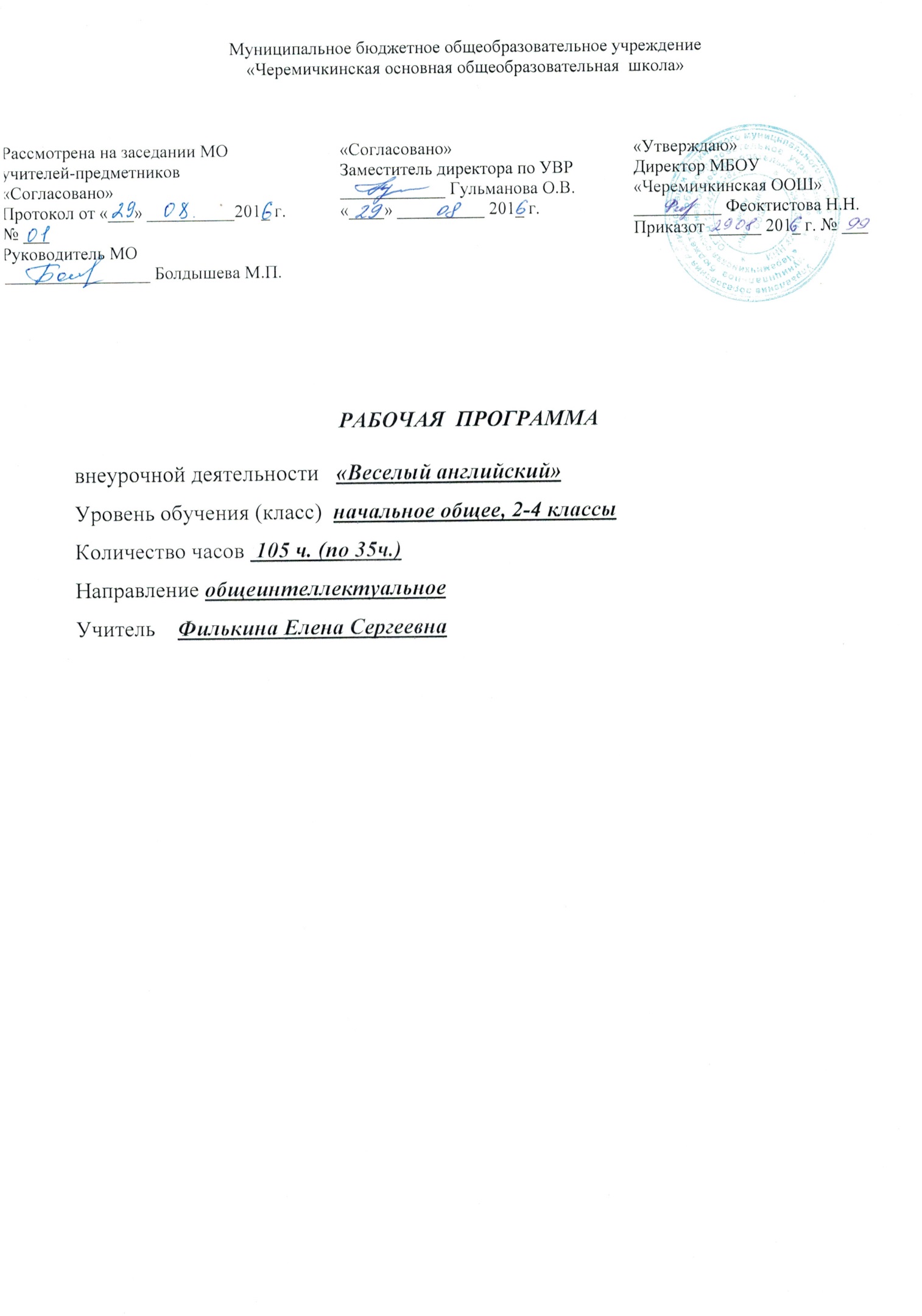 СодержаниеПланируемые результаты освоения курса внеурочной деятельности…….…3Содержание курса внеурочной деятельности с указанием форм организации и видов деятельности………………………………….……………………….19Тематическое планирование с указанием количества часов, отводимых на освоение каждой темы………………………………………………………....23Планируемые результаты освоения курса внеурочной деятельности.1.Личностные результатыПод личностными результатами освоения учебного предмета понимается система ценностных отношений обучающихся - к себе, другим участникам образовательного процесса, самому образовательному процессу и его результатам, сформированные в образовательном процессе.Личностными результатами изучения иностранного языка в начальной школе являются:- общее представление о мире как о многоязычном и поликультурном сообществе;- осознание языка, в том числе иностранного, как основного средства общения между людьми;- знакомство с миром зарубежных сверстников с использованием средств изучаемого иностранного языка ( через детский фольклор, некоторые образцы детской художественной литературы, традиции).2.Метапредметные результатыПод метапредметными результатами освоения учебного предмета понимаются способы деятельности, применимые как в рамках образовательного процесса, так и при решении проблем в реальных жизненных ситуациях, освоенные обучающимися на базе одного, нескольких или всех учебных предметов, которые включают в себя:а) освоение учащимися универсальных учебных действий (познавательных, регулятивных, коммуникативных), обеспечивающих овладение ключевыми компетенциями, составляющими основу умения учиться;б) освоение учащимися межпредметных понятий.Метапредметными результатами изучения иностранного языка в начальной школе являются:- развитие умения взаимодействовать с окружающими, выполняя разные роли в пределах речевых потребностей и возможностей младшего школьника;- развитие коммуникативных способностей школьника, умения выбирать адекватные языковые и речевые средства для успешного решения элементарной коммуникативной задачи;- расширение общего лингвистического кругозора младшего школьника;- развитие познавательной, эмоциональной и волевой сфер младшего школьника; формирование мотивации к изучению иностранного языка;- овладение умением координированной работы с разными компонентами учебно- методического комплекта (учебником, аудиодиском, рабочей тетрадью, справочными материалами и т. д.).Планируемые результаты соотносятся с четырьмя ведущими содержательными линиями и разделами предмета "Английский язык":1) коммуникативные умения в основных видах речевой деятельности (аудировании, говорении, чтении, письме);2) языковые средства и навыки пользования ими;3) социокультурная осведомленность;4) общеучебные и специальные учебные умения.Специальные условия обучения и воспитания детей с ОВЗВ процессе реализации коррекционно-развивающей деятельности необходимо соблюдение определенных условий.2 классГоворениеУченик 2-го класса научится:-         участвовать в элементарном этикетном диалоге (знакомство, поздравление, благодарность, приветствие);-   расспрашивать собеседника, задавая простые вопросы (Что? Где? Когда?), и отвечать на них;-  кратко рассказывать о себе, своей семье, друге;-  составлять небольшие описания предмета, картинки (о природе, школе) по образцу;Ученик 2-го класса получит возможность научиться:-решать элементарные коммуникативные задачи в пределах любой из сфер общения;-       составлять монологическое высказывание объемом 5 фраз (описание, сообщение, рассказ);-  решать коммуникативные задачи при помощи диалога объемом 3-4 реплики с каждой стороны;-  запросить информацию, поздороваться, извиниться, выразить одобрение/несогласие;-  задать вопрос, дать краткий ответ, выслушать собеседника, поддержать беседу.АудированиеУченик 2-го класса научится:-    понимать на слух речь учителя, одноклассников, основное содержание облегченных, доступных по объему текстов, с опорой на зрительную наглядность.Ученик 2-го класса получит возможность научиться:-  понимать развернутые тексты объемом 6-10 фраз.ЧтениеУченик 2-го класса научится:-       читать вслух, соблюдая правила произношения и соответствующую интонацию, доступные по объему тексты, построенные на изученном языковом материале;-      читать про себя, понимать основное содержание доступных по объему текстов, построенных на изученном материале, пользуясь в случае необходимости двуязычным словарем;-  овладевать основными правилами чтения и знаками транскрипции.Ученик 2-го класса получит возможность научиться:-   читать про себя и понимать текст, содержащий не более 2-3 незнакомых слов.ПисьмоУченик 2-го класса научится:-  списывать текст, вставляя в него пропущенные слова в соответствии с контекстом;-  писать краткое поздравление с опорой на образец;-  записывать отдельные слова, предложения по модели;-  выписывать предложения из текста.Ученик 2-го класса получит возможность научиться:-  охарактеризовать сказочного героя в письменном виде;-  придумывать и записывать собственные предложения;-   составлять план устного высказывания.Языковые средства и навыки оперирования имиГрафика, каллиграфия, орфографияУченик 2-го класса научится:-      воспроизводить графически и каллиграфически корректно все буквы английского алфавита (полупечатное написание букв, буквосочетаний, слов);-  пользоваться английским алфавитом, знать последовательность букв в нем;-  отличать буквы от знаков транскрипции.Ученик 2-го класса получит возможность научиться:-  группировать слова в соответствии с изученными правилами чтения;- уточнять написание слова по словарюФонетическая сторона речиУченик 2-го класса научится:-   произносить все звуки английского алфавита;-   различать на слух звуки английского и русского алфавита;Ученик 2-го класса получит возможность научиться:-   соблюдать интонацию перечисления;-   читать изучаемые слова по транскрипции;-   грамотно в интонационном отношении оформлять различные типы предложений.Лексическая сторона речиУченик 2-го класса научится: -    узнавать в письменном и устном тексте изученные лексические единицы, в том числе словосочетания, в пределах тематики;-    употреблять в процессе общения активную лексику в соответствии с коммуникативной задачей;Ученик 2-го класса получит возможность научиться: -  узнавать простые словообразовательные элементы;-   опираться на языковую догадку в процессе чтения и аудирования (интернациональные и сложные слова).Грамматическая сторона речиУченик 2-го класса научится: -      употреблять речевые образцы с глаголами to have, to be, модальными и смысловыми глаголами в настоящем времени;-  употреблять правильный порядок слов в предложении;-  употреблять единственное и множественное число;Ученик 2-го класса получит возможность научиться:-     распознавать в тексте и дифференцировать слова по определенным признакам (существительные, прилагательные, модальные/смысловые глаголы).3 классГоворение Ученик 3-го класса научится: -   осуществлять диалогическое общение на элементарном уровне со взрослыми и сверстниками, в том числе и с носителями иностранного языка, в пределах сфер, тематики и ситуаций общения.-   порождать элементарные связные высказывания о себе и окружающем мире, о прочитанном, увиденном, услышанном, выражая при этом свое отношение;-   приветствовать собеседника, используя языковые средства, адекватные возрасту собеседника и целям общения;-   прощаться после разговора, используя при этом разные речевые клише;-   описывать человека, животное, предмет, картину;-   рассказывать о ком-то, о происшедшем событии.Ученик 3-го класса получит возможность научиться:-      представляться самому, назвав имя, возраст, место и дату рождения, основное занятие;-   просить о помощи или предложить свою помощь;-  запрашивать необходимую информацию о ком-либо или о чем-либо;-      приглашать к совместной деятельности (например, к игре), используя при этом адекватные средства;-обменяться мнениями о прочитанном или увиденном, аргументируя свою точку зрения.Аудирование Ученик 3-го класса научится: -   понимать и реагировать на устное высказывание партнеров по общению в пределах сфер, тематики и ситуаций общения, обозначенных программой;-   понимать просьбы и указания учителя, сверстников, связанные с учебными и игровыми ситуациями в классе;-  понимать общее содержание учебных и аутентичных текстов (рассказы, стихи, считалки) и реагировать вербально и, преимущественно, невербально на их содержание;-  полностью и точно понимать короткие сообщения, в основном монологического характера, построенные на знакомом учащимся языковом материале.Ученик 3-го класса получит возможность научиться:-  догадываться о значении некоторых слов по контексту;-  догадываться о значении слов по словообразовательным элементам или по сходству звучания со словами родного языка;-   «обходить» незнакомые слова, не мешающие пониманию основного содержания текста;-    переспрашивать с целью уточнения содержания с помощью соответствующих клише типа: «Excuse me?» и т.д.Чтение Ученик 3-го класса научится: -  выразительно читать вслух;-  читать про себя с целью:а) понимания основного содержания учебных, а также несложных аутентичных текстов;б)   поиска необходимой (интересующей) информации (приемы поискового чтения).Ученик 3-го класса получит возможность научиться:-   читать про себя с целью полного и точного понимания содержания учебныхи адаптированных аутентичных текстов, построенных на знакомом учащимся языковом материале или содержащих незнакомые слова, о значении которых можно догадаться;-   читать вслух текст, построенный на изученном языковом материале, соблюдая правила произношения и соответствующую интонацию.Письмо Ученик 3-го класса научится: -   писать короткое поздравление (с днем рождения, Новым годом, Рождеством) с опорой на образец, выражать пожелание;-   составлять и записывать план прочитанного;-   составлять и записывать рассказ на определенную тему;-   списывать текст, вставляя в него пропущенные слова в соответствии с контекстом;-   самостоятельно и графически правильно выполнять письменные лексические и грамматические упражнения, используя в случае необходимости словарь;-   составлять подписи к картинкам.Ученик 3-го класса получит возможность научиться: -   письменно отвечать на вопросы по прочитанному тексту (с опорой на текст);-   составлять план устного сообщения в виде ключевых слов, делать выписки их текста;-     писать краткое письмо или поздравление зарубежному сверстнику по образцу на доступном уровне и в пределах изученной тематики, используя словарь в случае необходимости.Языковые средства и навыки оперирования имиГрафика, каллиграфия, орфографияУченик 3-го класса научится: -    воспроизводить графически и каллиграфически корректно все буквы английского алфавита (полупечатное написание букв, буквосочетаний, слов);-   пользоваться английским алфавитом, знать последовательность букв в нем;-   отличать буквы от знаков транскрипции.-   применять основные правила чтения и орфографии (умение их применять при чтении и письме).Ученик 3-го класса получит возможность научиться: -   группировать слова в соответствии с изученными правилами чтения;-  уточнять написание слова по словарюФонетическая сторона речиУченик 3-го класса научится: -   произносить все звуки английского алфавита;-   различать на слух звуки английского и русского алфавита;Ученик 3-го класса получит возможность научиться:-   соблюдать интонацию перечисления;-   читать изучаемые слова по транскрипции;-   грамотно в интонационном отношении оформлять различные типы предложений.-   адекватное произносить и различать на слух звуки изучаемого иностранного языка, в том числе долгих и кратких гласных, гласных с твердым приступом, звонких и глухих согласных;-    различать оглушение/неоглушение согласных в конце слога или слова, отсутствие смягчения согласных перед гласными; словесное и фразовое ударение, членение предложений на смысловые группы; ритмико-интонационные особенности основных коммуникативных типов предложений (утверждения, вопроса, побуждения).Лексическая сторона речиУченик 3-го класса научится: -  узнавать в письменном и устном тексте изученные лексические единицы, в том числе словосочетания, в пределах тематики;-  употреблять в процессе общения активную лексику в соответствии с коммуникативной задачей;Ученик 3-го класса получит возможность научиться: - узнавать простые словообразовательные элементы;-  опираться на языковую догадку в процессе чтения и аудирования (интернациональные и сложные слова).- узнавать лексические единицы, простейшие устойчивые словосочетания, оценочную лексика и реплики-клише как элементы речевого этикета, отражающие культуру стран изучаемого языка (употребление и распознавание в речи).-  узнавать о способах словообразования (словосложение и аффиксация), о заимствованиях из других языков (интернациональные слова).Грамматическая сторона речиУченик 3-го класса научится: -      употреблять речевые образцы с глаголами to have, to be, модальными и смысловыми глаголами в настоящем времени;-  употреблять правильный порядок слов в предложении;-  употреблять единственное и множественное число;Ученик 3-го класса получит возможность научиться: -     распознавать в тексте и дифференцировать слова по определенным признакам (существительные, прилагательные, модальные/смысловые глаголы).4 классВ процессе овладения познавательным (социокультурным) аспектом выпускник научится:– находить на карте страны изучаемого языка и континенты;– узнавать достопримечательности стран изучаемого языка/родной страны;– понимать особенности британских и американских национальных и семейных праздников и традиций;– понимать особенности образа жизни зарубежных сверстников;– узнавать наиболее известных персонажей англоязычной детской литературы и популярные литературные произведения для детей;– узнавать наиболее популярные в странах изучаемого языка детские телепередачи и их героев, а также анимационные фильмы и их героев.Выпускник получит возможность:– сформировать представление о государственной символике стран изучаемого языка;– сопоставить реалии стран изучаемого языка и родной страны;– представить реалии своей страны средствами английского языка;– познакомиться и выучить наизусть популярные детские песенки и стихотворения.В процессе овладения учебным аспектом у учащихся будут развиты коммуникативные умения по видам речевой деятельности.В говорении выпускник научится:вести и поддерживать элементарный диалог: этикетный, диалог-расспрос, диалог-побуждение, диалог – обмен мнениями;кратко описывать и характеризовать предмет, картинку, персонаж;рассказывать о себе, своей семье, друге, школе, родном крае, стране ит. п. (в пределах тематики начальной школы).Выпускник получит возможность научиться:воспроизводить наизусть небольшие произведения детского фольклора: рифмовки, стихотворения, песни;кратко передавать содержание прочитанного/услышанного текста;выражать отношение к прочитанному/услышанному.В аудировании выпускник научится:понимать на слух:– речь учителя во время ведения урока;– связные высказывания учителя, построенные на знакомом материале и/или содержащие некоторые незнакомые слова;– выказывания одноклассников;– небольшие тексты и сообщения, построенные на изученном речевом материале, как при непосредственном общении, так и при восприятии аудиозаписи;– содержание текста на уровне значения (уметь отвечать на вопросы по содержанию текста);понимать основную информацию услышанного;извлекать конкретную информацию из услышанного;понимать детали текста;вербально или невербально реагировать на услышанное;Выпускник получит возможность научиться:понимать на слух разные типы текста, соответствующие возрасту и интересам учащихся (краткие диалоги, описания, детские стихотворения и рифмовки, песни, загадки) – время звучания до 1 минуты;использовать контекстуальную или языковую догадку;не обращать внимания на незнакомые слова, не мешающие понимать основное содержание текста.В чтении выпускник овладеет техникой чтения, то есть научится читать:по транскрипции;с помощью (изученных) правил чтения и с правильным словесным ударением;редуцированные формы вспомогательных глаголов, используемые для образования изучаемых видовременных форм;редуцированные отрицательные формы модальных глаголов;написанное цифрами время, количественные и порядковые числительные и даты;с правильным логическим и фразовым ударением простые нераспространённые предложения;основные коммуникативные типы предложений (повествовательное, вопросительное, побудительное, восклицательное);с определённой скоростью, обеспечивающей понимание читаемого.Выпускник овладеет умением читать, то есть научится:читать небольшие тексты различных типов, применяя разные стратегии, обеспечивающие понимание основной идеи текста, полное понимание текста и понимание необходимой (запрашиваемой) информации;читать и понимать содержание текста на уровне значения, то есть сумеет на основе понимания связи между членами простых предложений ответить на вопросы по содержанию текста;определять значения незнакомых слов по:– знакомым словообразовательным элементам (приставки, суффиксы) и по известным составляющим элементам сложных слов;– аналогии с родным языком;– конверсии;– контексту;– иллюстративной наглядности;пользоваться справочными материалами (англо-русским словарём, лингвострановедческим справочником) с применением знаний алфавита и транскрипции.Выпускник получит возможность научиться:читать и понимать тексты, написанные разными типами шрифтов;читать с соответствующим ритмико-интонационным оформлением простые распространённые предложения с однородными членами;понимать внутреннюю организацию текста и определять:– главную идею текста и предложения, подчинённые главному предложению;– хронологический/логический порядок предложений;– причинно-следственные и другие смысловые связи текста с помощью лексических и грамматических средств;читать и понимать содержание текста на уровне смысла, а также:– делать выводы из прочитанного;– выражать собственное мнение по поводу прочитанного;– выражать суждение относительно поступков героев;– соотносить события в тексте с личным опытом.В письме выпускник научится:– правильно списывать;– выполнять лексико-грамматические упражнения;– делать записи (выписки из текста);– делать подписи к рисункам;– отвечать письменно на вопросы;– писать открытки-поздравления с праздником и днём рождения (объём 15–20 слов);– писать личные письма в рамках изучаемой тематики (объём 30–40 слов) с опорой на образец.Выпускник получит возможность научиться:– писать русские имена и фамилии по-английски;– писать записки друзьям;– составлять правила поведения/инструкции;– заполнять анкеты (имя, фамилия, возраст, хобби), сообщать краткие сведения о себе;– в личных письмах запрашивать интересующую информацию;– писать короткие сообщения (в рамках изучаемой тематики) с опорой на план/ключевые слова (объём 50–60 слов);– правильно оформлять конверт (с опорой на образец).Языковые средства и навыки пользования имиГрафика, каллиграфия и орфографияВыпускник научится:распознавать слова, написанные разными шрифтами;отличать буквы от транскрипционных знаков;читать слова по транскрипции;пользоваться английским алфавитом;писать все буквы английского алфавита и основные буквосочетания (полупечатным шрифтом);сравнивать и анализировать буквы/буквосочетания и соответствующие транскрипционные знаки;писать красиво (овладеет навыками английской каллиграфии);писать правильно (овладеет основными правилами орфографии).Выпускник получит возможность научиться:писать транскрипционные знаки;группировать слова в соответствии с изученными правилами чтения;использовать словарь для уточнения написания слова.Фонетическая сторона речиВыпускник научится:различать на слух и адекватно произносить все звуки английского языка;соблюдать нормы произношения звуков английского языка в чтении вслух и устной речи (долгота и краткость гласных, отсутствие оглушения звонких согласных в конце слов, отсутствие смягчения согласных перед гласными);соблюдать правильное ударение в изолированном слове, фразе;понимать и использовать логическое ударение во фразе, предложении;различать коммуникативный тип предложения по его интонации;правильно произносить предложения с точки зрения их ритмико-интонационных особенностей: повествовательное (утвердительное и отрицательное), вопросительное (общий и специальный вопрос), побудительное, восклицательное предложения.Выпускник получит возможность научиться:распознавать случаи использования связующего “r” и использовать их в речи;правильно произносить предложения с однородными членами (соблюдая интонацию перечисления);соблюдать правило отсутствия ударения на служебных словах.Лексическая сторона речиВыпускник научится:понимать значение лексических единиц в письменном и устном тексте в пределах тематики начальной школы;использовать в речи лексические единицы, обслуживающие ситуации общения в пределах тематики начальной школы в соответствии с коммуникативной задачей.Выпускник получит возможность научиться:распознавать имена собственные и нарицательные;распознавать части речи по определённым признакам;понимать значение лексических единиц по словообразовательным элементам (суффиксам и приставкам);использовать правила словообразования;догадываться о значении незнакомых слов, используя различные виды догадки (по аналогии с родным языком, словообразовательным элементам т .д.).Грамматическая сторона речиВыпускник научится:понимать и употреблять в речи изученные существительные с определённым/неопределённым/нулевым артиклем, прилагательные в положительной, сравнительной и превосходной степенях, количественные (до 100) и порядковые (до 30) числительные, личные, притяжательные и вопросительные местоимения, глаголhave got, глагол-связку to be, модальные глаголы can, may, must, should, видо-временные формы Present/Past/Future Simple, Present Perfect, Present Progressive, конструкцию to begoing to для выражения будущих действий, наречия времени, места и образа действия, наиболее употребительные предлоги для выражения временных и пространственных отношений;понимать и употреблять в речи основные коммуникативные типы предложений, безличные предложения, предложения с оборотом there is/there are, побудительные предложения в утвердительной и отрицательной формах;Выпускник получит возможность научиться:• понимать и использовать в наиболее распространённых случаях неопределённый, определённый и нулевой артикли;• понимать и использовать в речи указательные (this, that, these, those), неопределённые (some, any) местоимения;• понимать и использовать в речи множественное число существительных, образованных не по правилам;• понимать и использовать в речи сложносочинённые предложения с союзами and и but;• понимать и использовать в речи сложноподчинённые предложения с союзомbecause;• дифференцировать слова по определённым признакам (существительные, прилагательные, модальные/смысловые/ вспомогательные глаголы);• приобрести начальные лингвистические представления о системе и структуре английского языка, необходимые для овладения речевыми навыками и основами речевых умений.2.Содержание курса внеурочной деятельности с указанием форм организации и видов деятельности2 класс:Знакомство (2 ч): представление одноклассникам, учителю: имя, возраст. Приветствие, прощание (с использованием типичных фраз английского речевого этикета).Английский алфавит и звуки (2 ч): английский алфавит, звуки.Счет до 10 (2 ч): счет до 10, решение простейших примеров.Школьные принадлежности (2 ч): школьные предметы, конструкция «What`s this?», глаголы, связанные со школьной деятельностью.Праздник Хэллоуин (1 ч): знакомство с традициями и лексикой, относящейся к данному празднику.Все цвета радуги (3 ч): изучение цветов, ведение диалога о любимом цвете.Мои питомцы (2 ч): питомцы, мое любимое домашнее животное: кличка, возраст, любимая еда, что умеет делать, забота о домашнем питомце.Рождество и Новый год (3 ч): знакомство с традициями и лексикой, относящейся к данным праздникам.Я и моя семья (3 ч): члены семьи, их имена. Возраст, ведение диалога о своей семье, глаголы-действия, глаголы мочь, уметь.День святого Валентина (2 ч): знакомство с традициями и лексикой, относящейся к данному празднику.Праздник всех мам (1 ч): знакомство с традициями и лексикой, относящейся к данному празднику.Игры и игрушки (2 ч): игры на улице и дома, моя любимая игрушка, ведение диалога о своих игрушках.Мой дом – моя крепость (3 ч): мой дом/моя квартира/моя комната: названия комнат, их размеры, предметы мебели и интерьера.Пасха ( 1 ч): знакомство с традициями и лексикой, относящейся к данному празднику.Моя еда (2 ч): продукты питания, моя любимая еда, ведение диалога о любимой еде.На ферме (3 ч): домашние животные, природа, занятия на природе и на ферме.Я знаю английский! (1 ч): повторение, обобщение пройденного материала, викторина.3 класс:Мы снова вместе! (1 ч) знакомство с новыми учениками в классе, представление, прощание. Приветствие, прощание (с использованием типичных фраз английского речевого этикета), повторение пройденного материала.Моя школа (3 ч): классная комната, учебные предметы, расписание уроков, любимые школьные предметы, школьные принадлежности. Учебные занятия на уроках, дни недели.Считаем до 20 (2 ч): числительные до 20, решение элементарных примеров и задач.Давай повеселимся! (2 ч):мои любимые занятия, Present Continuous Tense, ведение диалога о том, что я люблю делать и что я делаю сейчас.Праздник Хэллоуин (1 ч): продолжаем знакомиться с традициями и лексикой, относящейся к данному празднику.Мой День рождения (3 ч): знакомство с лексикой по данной теме, месяцы, ведение диалога о том, что бы ты хотел получить в подарок на свой День рождения, поздравления, написание поздравительных открыток.Мое тело (2 ч): различные части тела, ведение диалога о том, какие части тела есть у робота и что он умеет делать.Животные (2 ч):животные наших лесов, животные разных стран, ведение диалога о том, что любят животные, где они живут и т.д., загадки о животных, вопросительные предложения с Present Simple Tense.Рождество и Новый год (2 ч): продолжаем знакомиться с традициями и лексикой, относящейся к данным праздникам.Что мы носим (2 ч):виды одежды, любимая одежда, что бы ты хотел одеть, ведение диалога о том, как мы выглядим, вопросительные предложения с Present ContinuousTense.День святого Валентина (1 ч): продолжаем знакомиться с традициями и лексикой, относящейся к данному празднику.Мир моих увлечений (2 ч): мои любимые занятия: кто что умеет делать (рисовать, петь, танцевать, играть на музыкальных инструментах, готовить). Выходной день (в зоопарке, цирке, на ярмарке). Каникулы: активный отдых. Грамматическая конструкция «I`m going to…»Международный женский день (1 ч): продолжаем знакомиться с традициями и лексикой, относящейся к данному празднику.Покупки (2 ч): разные магазины и продаваемые в них товары, я в магазине, сколько это стоит, диалог «В магазине».Считаем до 100 (2 ч): числительные до 100, решение элементарных примеров и задач.День святого Патрика (1 ч): знакомство с традициями и лексикой, относящейся к данным праздникам.Погода (3 ч): погода и природные явления, месяцы, сезоны, погода и изменения в природе в разные времена года, ведение диалога о том, какая сегодня погода.Наша природа (2 ч): лексика по теме «Природа, планета Земля», ведение диалога о том, что я вижу через окно.Я знаю английский! (1 ч): повторение, обобщение пройденного материала, викторина.4 класс:Снова в школу (1 ч): знакомство с новыми учениками в классе, повторение пройденного материала.Я и мои друзья (2 ч): имя, возраст, увлечения/хобби, родной город, страна. Совместные занятия: рисование, приготовление еды, школьный концерт, прогулка в парке, просмотр телевизора. Письмо зарубежному другу, отправленное по почте.Какой сегодня день? (2 ч): порядковые числительные, повторение месяцев, даты, ведение диалога о том, какой сегодня день.Мы в городе (2 ч): лексика по теме «Город», повторение предлогов места и направления, диалог о том, как добраться до пункта назначения.Праздник Хэллоуин (1 ч): продолжаем знакомиться с традициями и лексикой, относящейся к данному празднику.Праздники и фестивали в нашей жизни (2 ч): праздники, фестивали в различных странах, виды деятельности во время этих мероприятий, рассказ о любимом празднике.Считаем до 1000 (2 ч): числительные до 1000, решение элементарных примеров и задач.В замке (2 ч):лексика по теме «Замок», экскурсия по старому замку, конструкция «There is/there are», глагол «to be» в прошедшем времени.Рождество и Новый год (2 ч): продолжаем знакомиться с традициями и лексикой, относящейся к данным праздникам.Мое здоровье (2 ч):болезни, наше здоровье, визит к врачу, навещаем больного друга, диалог «У доктора».День святого Валентина (1 ч): продолжаем знакомиться с традициями и лексикой, относящейся к данному празднику.Спорт в нашей жизни (3 ч):различные виды спорта, Олимпийские игры, мой любимый вид спорта, Past Simple.Международный женский день (1 ч): продолжаем знакомиться с традициями и лексикой, относящейся к данному празднику.Страна динозавров (3 ч): виды динозавров, их характеристики, степени сравнения прилагательных, повторение Past Simple.В мире сказок (3 ч): сказки, герои сказок, характеристика героев сказок, множественное число существительных, вопросительные предложения в Past Simple, составление своей сказки.Клуб путешественников (3 ч): карта местности, стороны света, пейзаж, природа, виды рельефа, повторение предлогов направления, известные путешественники и мореплаватели, как добраться до сокровищ.До новых встреч! (2 ч): составление определений к словам, профессии, жанры книг, составление викторин для своих одноклассников.Я хорошо знаю английский! (1 ч): повторение, обобщение пройденного материала, викторина.Виды деятельности: познавательная, игровая, художественное творчество       Формы деятельности:  Теоретические занятия:беседы, рассказы, убеждения учителяслушаниерешение проблемобсуждение прочитанной литературыПрактические занятия:игрыролевые игрырассказывание истории, сказок импровизированные сценки, спектаклимозговой штурм или мозговая атакаизготовление газетымоделирование3.Тематическое планирование с указанием количества часов, отводимых на освоение каждой темы№Особенность ребёнка (диагноз)Характерные особенности развития детейРекомендуемые условия обучения и воспитания1.Дети с задержкой психического развитияснижение  работоспособности;повышенная истощаемость;  неустойчивость внимания;более низкий уровень развития восприятия;недостаточная продуктивность произвольной памяти;отставание в развитии всех форм мышления;дефекты звукопроизношения;своеобразное поведение;бедный словарный запас;низкий навык самоконтроля;незрелость эмоционально-волевой сферы;ограниченный запас общих сведений и представлений;13) слабая техника чтения;неудовлетворительный навык каллиграфии; 15)   трудности в счёте через 10, решении задачСоответствие темпа, объёма и сложности учебной программы реальным познавательным возможностям ребёнка, уровню развития его когнитивной сферы, уровню подготовленности, т.е. уже усвоенным знаниям и навыкам.Целенаправленное развитие  общеинтеллектуальной деятельности (умение осознавать учебные задачи, ориентироваться в условиях, осмысливать информацию).Сотрудничество со взрослыми, оказание педагогом необходимойпомощи ребёнку, с учётом его индивидуальных проблем.Индивидуальная дозированная помощь ученику, решение диагностических задач.Развитие у ребёнка чувствительности к помощи.6.Развитие способности воспринимать и принимать помощь.Щадящий режим работы, соблюдение гигиенических и валеологических требований.8. Создание у неуспевающего ученика чувства защищённости и эмоционального комфорта.Безусловная личная поддержка ученика учителями школы.10. Взаимодействие и взаимопомощь детей в процессе учебы2Дети с отклонениями в психическойсфере (состоящие на учёте у психоневролога, психиатра, и др.)повышенная  раздражительность;двигательная расторможенность в сочетании со сниженной работоспособностью;проявление отклонений в характере во всех жизненных ситуациях;социальная дезадаптация.Проявления невропатии у детей:повышенная нервная чувствительность в виде склонности к проявлениям аффекта, эмоциональным расстройствам и беспокойствам;нервная ослабленностьв виде общей невыносливости, быстрой утомляемости при повышенной нервно-психической нагрузке, а также при шуме, духоте, ярком свете;нарушение сна, уменьшенная потребность в дневном сне;вегетососудистая дистония (головные боли, ложный круп, бронхиальная астма, повышенная потливость, озноб, сердцебиение);соматическая ослабленность (ОРЗ, тонзиллиты, бронхиты и т.п.)диатезы;7) психомоторные, конституционально обусловленные нарушения (энурез, тики, заикания и др.)Продолжительность коррекционныхзанятий с одним учеником или группой не должна превышать 20 минут.В группу можно объединять по 3-4 ученика с одинаковыми пробелами в развитии и усвоении образовательной программы или со сходными затруднениями в учебной деятельности.Учет возможностей ребенка при организации коррекционных занятий : задание должно находиться  в зоне умеренной трудности, но быть доступным.Увеличение трудности задания пропорционально возрастающим возможностям ребёнка.Создание ситуации достижения успеха на индивидуально- групповом занятии в период, когда ребёнок ещё не может получить хорошую оценку на уроке.Использование системы условной качественно- количественнойоценки достижений ребёнка.3Дети с нарушениями речиРечевое развитие не соответствует возрасту говорящего;речевые ошибки не являются диалектизмами, безграмотностью речи и выражением незнания языка;нарушения речи связаны с отклонениями в функционировании психофизиологических механизмов речи;нарушения речи носят устойчивый характер, самостоятельно не исчезают, а закрепляются;речевое развитие требует определённого логопедичского воздействия;нарушения речи оказывают отрицательное влияние на психическое развитие ребенка.Обязательная работа с логопедом (в начальной школе)Создание и поддержка развивающего речевого пространства.Соблюдение своевременной смены труда и отдыха (расслабление  речевого аппарата).Пополнение активного и пассивного словарного запаса.Сотрудничество с родителями ребёнка (контроль за речью дома, выполнение заданий логопеда).Корректировка и закрепление навыков грамматически правильной речи (упражнения на составление словосочетаний, предложений, коротких текстов).Формирование адекватного отношения ребёнка к речевому нарушению.Стимулирование активности ребёнка в исправлении речевых ошибок.4Дети с нарушением опорно - двигательного аппарата (способные к самостоятельному передвижению и самообслуживанию, с сохраненным интеллектом)У детей с нарушениями ОДА ведущим является двигательный дефект (недоразвитие, нарушение или утрата двигательных функций). Основную массу среди них составляют дети с церебральным параличом У этих детей двигательные расстройства сочетаются с психическими и речевыми нарушениями, поэтому большинство из них нуждается не только в лечебной и социальной помощи, но и в психолого- педагогической и логопедической коррекции.Все дети с нарушениями ОДА нуждаются в особых условиях жизни, обучения и последующей трудовой деятельностиКоррекционная направленность всего процесса обучения.Возможная психолого- педагогическая  социализация.Посильная трудовая реабилитация.Полноценное, разноплановое воспитание и развитие личности ребёнка.5.Комплексный характер коррекционно-педагогической работы.Раннее начало  онтогенетически последовательного воздействия, опирающегося на сохранные функции.Организация работы в рамках ведущей  деятельности.Наблюдение за ребёнком в динамике продолжающегося психоречевого развития.5Дети с нарушением поведения, с эмоционально- волевыми расстройствами, с ошибками воспитания (дети с девиантным и деликвентным поведением, социально- запущенные, из социально - неблагополучных семей)наличие отклоняющегося от нормы поведения;имеющиеся нарушения поведения трудно исправляются и корригируются;частая смена состояния, эмоций;слабое развитие силы  воли; дети особенно нуждаются в индивидуальном подходе со стороны взрослых и внимании коллектива сверстниковОсуществление ежедневного, постоянного контроля как родителей,так и педагогов, направленного на формирование у детей самостоятельности, дисциплинированности.Терпение со стороны взрослого, сохранение спокойного тона при общении с ребёнком (не позволять кричать,  оскорблять ребёнка, добиваться его доверия).Взаимосотрудничество учителя и родителей в процессе обучения(следить, не образовался ли какой-нибудь пробел в знаниях, не переходить к изучению нового материала, не бояться оставить ребёнка на второй год в начальнойшколе, пока он не усвоил пройденное).Укрепление физического и психического  здоровья ребёнка.Развитие общего кругозора ребёнка (посещать театры, цирк, выставки, концерты, путешествовать, выезжатьна природу). 6.Своевременное определение характера нарушений у ребёнка, поиск эффективных путей помощи.Чёткое соблюдение режима дня (правильное чередование периодовтруда и отдыха).Ритмичный повтор  определённых действий, что приводит к закреплению условно- рефлекторнойсвязи и формированию желательного стереотипа.9.Заполнение всего  свободного времени заранее спланированными мероприятиями (ввиду отсутствия умений  организовывать своё свободное время), планирование дня поминутно.КлассТемаКоличество часов2 классЗнакомство 2 часа2 класс Английский алфавит и звуки 2 часа2 класс Счет до 10 2 часа2 классШкольные принадлежности  2 часа2 классПраздник Хэллоуин 1 час2 классВсе цвета радуги 3 часа2 классМои питомцы 2 часа2 классРождество и Новый год 3 часа2 классЯ и моя семья 3 часа2 класс День святого Валентина 2 часа2 класс Праздник всех мам 1 час2 классИгры и игрушки 2 часа2 классМой дом – моя крепость 3 часа2 класс Пасха  1 час2 классМоя еда 2 часа2 классНа ферме 3 часа2 классЯ знаю английский! 1 час3 классМы снова вместе! 1 час3 классМоя школа 3 часа3 классСчитаем до 20 2  часа3 классДавай повеселимся! 2 часа3 классПраздник Хэллоуин  1 час3 классМой День рождения 3 ч часа3 классМое тело 2 часа3 классЖивотные 2 часа3 классРождество и Новый год 2 часа3 классЧто мы носим 2 часа3 классДень святого Валентина 1 час3 классМир моих увлечений 2 часа3 классМеждународный женский день 1 час3 классПокупки 2 часа3 классСчитаем до 100 2 часа3 классДень святого Патрика 1 час3 классПогода 3 часа3 классНаша природа 2 часа3 классЯ знаю английский! 1  час4 классСнова в школу 1 час4 классЯ и мои друзья 2 часа4 классКакой сегодня день? 2 часа4 классМы в городе 2 часа4 классПраздник Хэллоуин 1 час4 классПраздники и фестивали в нашей жизни 2 часа4 классСчитаем до 1000 2 часа4 классВ замке 2 часа4 классРождество и Новый год 2 часа4 классМое здоровье 2 часа4 классДень святого Валентина 1 час4 классСпорт в нашей жизни 3  часа4 классМеждународный женский день 1 час4 классСтрана динозавров 3 часа4 классВ мире сказок 2 часа4 классКлуб путешественников 3 часа4 классДо новых встреч!  2 часа4 классЯ хорошо знаю английский! 1 часа